 ДЕПАРТАМЕНТ ОБРАЗОВАНИЯ И НАУКИ 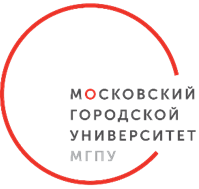 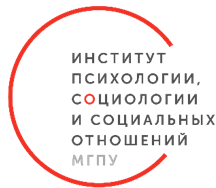 ГОРОДА МОСКВЫГосударственное автономное образовательное учреждение высшего образования города Москвы«МОСКОВСКИЙ ГОРОДСКОЙ ПЕДАГОГИЧЕСКИЙ УНИВЕРСИТЕТ»ИНСТИТУТ ПСИХОЛОГИИ, СОЦИОЛОГИИ И СОЦИАЛЬНЫХ ОТНОШЕНИЙПРОГРАММАII МЕЖДУНАРОДНОЙ СТУДЕНЧЕСКОЙ НАУЧНО-ПРАКТИЧЕСКОЙ КОНФЕРЕНЦИИ«Актуальные проблемы личности, образования и общества в контексте социально-гуманитарных наук»Начало работы конференции: 21 февраля 2019 года в 11 часовАктовый зал, 5 этажРегистрация: 10.30 – 11.00Регламент выступлений:на пленарном заседании – до 10 минутна секционных заседаниях – 5 - 7 минутв прениях – до 5 минутПриветственное словоЗаслуженный учитель Российской Федерации, Почётный работник высшего профессионального образования Российской Федерации. Лауреат премии Президента Российской Федерации в области образования, лауреат премии Правительства Российской Федерации в области образования, Заслуженный работник высшей школы Российской Федерации, почетный профессор МГПУ, директора ИПССО, доктора психологических наук, профессораРомановой Евгении СергеевныПЛЕНАРНОЕ ЗАСЕДАНИЕАракелян Кирилл Аркадьевич. Дополнительное образование как источник развития творческого мышления младших школьников. ГАОУ ВО МГПУ, ИПССО, аспирантура, Москва, Россия. Научный руководитель: к. пс. н., доцент Львова С. В.Буйленков Иван Олегович. Политическая религия в российской империи в конце XIX – начале ХХ вв. БГУКИ, ФКиСКД, аспирантура, Минск, Республика Беларусь. Научный руководитель: д. филос. н., проф. Можейко М.А.Васенкина Светлана Николаевна. Изменение личностных смыслов и ценностей в ситуации переживания времени в пенсионном возрасте. ГАОУ ВО МГПУ, ИПССО, аспирантура, Москва, Россия. Научный руководитель: д.пс.н., проф. Бершедова Л.И.Горохов Кирилл Валерьевич. Реакции личности на болезнь и их коррекция в кризисном периоде послетестового консультирования лиц, живущих с ВИЧ/СПИД. СФ ГАОУ ВО МГПУ, аспирант. Самара, Россия. Научный руководитель: д.пс.н проф. Корнилова О. А.Ершов Сергей Владимирович. О необходимости формирования психологической компетентности потенциальных водителей. ГБОУ МГППУ, соискатель, Москва, Россия. Научный руководитель: к.пс.н., доц. Кочетова Т.В.Колбецкая Марина Валерьевна. Мотивация студентов при изучении социально-гуманитарных дисциплин. ГАОУ ВО МГПУ, ИПССО, аспирантура, Москва, Россия. Научный руководитель: д.соц.н., доц. Рычихина Э. Н.Коптев Андрей Сергеевич. Культурно-исторические предпосылки развития превентивной педагогики в России. ФГБОУ ВО ВлГУ им. А.Г. и Н.Г.Столетовых. аспирантура. Владимир, Россия. Научный руководитель: д.пед.н., проф. Завражин С.А.Неделькович Елена Геннадьевна. Роль современного родителя в воспитательно-образовательном процессе детей дошкольного возраста. ГАОУ ВО МГПУ, соискатель. Москва, Россия. Научный руководитель: к.пс.н., доц. Львова С.В.Петрова Елена Васильевна. Методы управления воспитательной работой в образовательном учреждении. ГАОУ ВО МГПУ, ИПССО, аспирантура, Москва, Россия. Научный руководитель: д.соц.н., доц. Рычихина Э. Н.Пугач Мария Васильевна. Эстетическое переживание как фактор преодоления трудностей познания. БГПУ им. М. Танка, аспирантура. Минск, Республика Беларусь. Научный руководитель: д. пс. н., доц. Поляков А. М.СЕКЦИЯ 1. Актуальные проблемы личности в контексте социально-гуманитарных наукРуководитель: д.пс.н., проф. Бершедова Л.И., д.пс.н., проф. Шилова Т.А.Tashkenova Dana Kazbekovna. Enhancing critical thinking skills trough interpreting visuals. North-Kazakhstan State University named after M.Kozybayev, Petropavlovsk, Republic of Kazakhstan. Scientific adviser: Prof., can. ped. s. Shirobokov S.N.Ахмеева Яна Дамировна. Психологические особенности детей с расстройствами аутистического спектра. ГАОУ ВО МГПУ, ИПССО, магистратура, 2 курс. Москва, Россия. Научный руководитель: к.пс.н., доц. Макшанцева.Л.В.Балакирева Анна Вячеславовна. Психолого-педагогические условия развития общения со сверстниками у детей старшего дошкольного возраста через игру. ГАОУ ВО МГПУ, ИПССО, магистратура, 1 курс, Москва, Россия. Научный руководитель: к. пс. н., доцент Львова С. В.Балаян Мария Юрьевна. Эмоционально-волевые расстройства младших школьников, находящихся в семье со структурной девиацией. ГАОУ ВО МГПУ, ИПССО, магистратура, 2 курс. Москва, Россия. Научный руководитель: к.пс. н., доц. Бокуть Е.Л.Башанаев Рамазан Курбанович. Сравнительный анализ самоотношения и переживания одиночества в подростковом и юношеском возрасте. ГАОУ ВО МГПУ, ИПССО, магистратура, 2 курс. Москва, Россия. Научный руководитель: к. пс. н, доц. Львова С.В.Белова Наталья Николаевна. Руководитель поколения Y. ГАОУ ВО МГПУ, ИПССО, 3 курс. Москва, Россия. Научный руководитель: к. пс. н., доц. Клепцова Е.Ю.Боброва Екатерина Геннадьевна. Особенности развития познавательных процессов младших школьников в рамках психологического консультирования. ГАОУ ВО МГПУ, ИПССО, магистратура, 1 курс. Москва, Россия. Научный руководитель: к.пс.н., доц. Макшанцева.Л.В.Васина Виктория Юрьевна. Педагогические условия эффективности воспитания приемного ребенка. ГАОУ ВО МГПУ, ИПССО, 1 курс, Москва, Россия. Научный руководитель: к. пс. н., доцент Львова С. В.Волкова Виктория Михайловна. Внутриличностный конфликт: сущность, причины и основные показатели. ГАОУ ВО МГПУ, ИПССО, 4 курс, Москва, Россия. Научный руководитель: к.соц.н., доцент Сакович С.М.Воронкова Мария Александровна. Сформированность пространственных представлений как предпосылка овладения письменной речью у детей с отклонениями в развитии. ГАОУ ВО МГПУ, ИПССО, магистратура, 1 курс. Москва, Россия. Научный руководитель: к. пс. н., доц. Староверова М.С.Глушкевич Юлия Александровна. Предупреждение аддиктивного поведения подростков через организацию групповой игровой деятельности. ФГБОУ ВО ВлГУ им. А.Г. и Н.Г.Столетовых, 5 курс. Владимир, Россия. Научный руководитель: к. пс. н., доц. Сорокина И.Р.Дайнеко Дмитрий Васильевич. Языковая личность современного политика через призму инвективой стратегии в политической коммуникации. Белорусский государственный университет, 4 курс, Минск, Республика Беларусь. Научный руководитель: к. пс. н, доц. Уланович О.И.Дроздова Мария Васильевна. Социализация как фактор активации внутренних процессов пожилого человека. ГАОУ ВО МГПУ, ИПССО, магистратура, 1 курс. Москва, Россия. Научный руководитель: к.пед.н., доц. Фанина Е.Н.Егоркина Оксана Владимировна. Научная характеристика теоретических исследований проявления аутизма у детей. ГАОУ ВО МГПУ, ИПССО, магистратура, 2 курс. Москва, Россия. Научный руководитель: к. пед. н., проф. Иванов А.В.Жигало Виктория Владимировна. Влияние стиля родительского воспитания на самооценку личности подростка. ФГБОУ ВО ВлГУ им. А.Г. и Н.Г.Столетовых, 5 курс. Владимир, Россия. Научный руководитель: к. пс. н., доц. Сорокина И.Р.Заманова Анеля Джабировна. Анализ психологических аспектов самоактуализации личности. ГАОУ ВО МГПУ, ИПССО, 4 курс, Москва, Россия. Научный руководитель: к. пс.н., доц. Львова С.В.Зенченко Мария Олеговна. Психодиагностика причин возникновения алкогольной зависимости и девиантного поведения в подростковом возрасте. ГАОУ ВО МГПУ, ИПССО, магистратура, 2 курс. Москва, Россия. Научный руководитель: к.пс.н., доц. Свистунова Е. В.Клепцов Николай Николаевич. Особенности страхов в разные возрастные периоды. ФГБОУ ВО МГППУ, 2 курс, Москва, Россия. Научный руководитель: к. пс. н., доц. Клепцова Е.Ю.Кобозев Руслан Геннадьевич. Художественно-образное мышление – фундамент художественного творчества. ТГМПИ им. С.В. Рахманинова, магистратура, Тамбов, Россия. Научный руководитель: д. филос. н., проф. Карцева Г.А.Козлова Любовь Евгеньевна. Особенности проявления механизмов психологической защиты личности в подростковом возрасте. ГАОУ ВО МГПУ, ИПССО, магистратура, 2 курс. Москва. Научный руководитель: д.биол.н., проф. Коган Б.М.Кокаева Алина Вячеславовна. Психосексуальное развитие подростков. ГАОУ ВО МГПУ, ИПССО, магистратура, 2 курс. Москва. Научный руководитель: д.биол.н., проф. Коган Б.М.Костикова Арина Владимировна. Профессиональное самоопределение подростков с девиантным поведением. ГАОУ ВО МГПУ, ИПССО, магистратура, 2 курс. Москва, Россия. Научный руководитель: к. пед. н., проф. Иванов А.В.Кумушалиева Каныкей Туратбековна. Влияние патологии слуха на коммуникацию и социальные навыки. ГАОУ ВО МГПУ, ИПССО, магистратура, 2 курс. Москва, Россия. Научный руководитель: к. пед. н., проф. Иванов А.В.Кунгурова Марина Сергеевна. Проблема детских страхов и их возрастная динамика. ГАОУ ВО МГПУ, ИПССО, магистратура, 2 курс, Москва, Россия. Научный руководитель: д.пс.н., проф. Бершедова Л.И.Маркелова Юлия Владимировна. Связь личностной тревожности и социометрического статуса в подростковом возрасте. ФГБОУ ВО ВлГУ им. А.Г. и Н.Г.Столетовых. 3 курс. Владимир, Россия. Научный руководитель: к. пс. н., доц. Дубровина Л.А.Пономаренко Ольга Евгеньевна. Развитие коммуникативных умений детей с эмоционально-волевыми нарушениями. ГАОУ ВО МГПУ, ИПССО, магистратура, 2 курс. Москва, Россия. Научный руководитель: к. пед. н., проф. Иванов А.В.Ржевская Екатерина Андреевна. Влияние стиля семейного воспитания на эмоциональную сферу ребенка. ГАОУ ВО МГПУ, ИПССО, 2 курс, Москва, Россия. Научный руководитель: к.пс.н., доц. Набатникова Л. П.Румянцева Инна Владиславовна. Тревожность и мотивация в спортивно-соревновательной деятельности обучающихся с ОВЗ. ГАОУ ВО МГПУ, ИПССО, магистратура, 1 курс. Москва, Россия. Научный руководитель: к. пс. н., доц. Макшанцева Л. В.Симонова Екатерина Сергеевна. Особенности межличностных отношений младших школьников с тяжелыми нарушениями речи. ГАОУ ВО МГПУ, ИПССО, магистратура, 2 курс. Москва, Россия. Научный руководитель: к. пс. н., доц. Староверова М.С.Степанова Анастасия Дмитриевна. Восприятие как базовая основа овладения «школьно-значимыми» навыками при задержке психического развития. ГАОУ ВО МГПУ, ИПССО, магистратура, 1 курс. Москва, Россия. Научный руководитель: к. пс. н., доц. Староверова М.С.Сычёв Павел Сергеевич. Психологические аспекты подготовки молодежи к семейно-брачным отношениям. ГАОУ ВО МГПУ, ИПССО, магистратура, 2 курс. Москва, Россия. Научный руководитель: к. пс. н., проф. Бершедова Л.И.Сычева Екатерина Сергеевна. Изучение мотивационного аспекта личности в контексте психологической науки. ГАОУ ВО МГПУ, ИПССО, магистратура, 2 курс, Москва, Россия. Научный руководитель: к.пс.н., доц. Тюков А.А.Сыщенко Евгения Геннадьевна. Исследование тревожности старших дошкольников. ГАОУ ВО МГПУ, ИПССО, магистратура, 2 курс. Москва, Россия. Научный руководитель: к. пс. н, доц. Львова С.В.Тихова Ирина Игоревна. Психолого-педагогическая помощь родителям детей с ограниченными возможностями здоровья в преодолении межличностных конфликтов. ГАОУ ВО МГПУ, ИПССО, магистратура, 2 курс. Москва, Россия. Научный руководитель: к. пед. н., проф. Иванов А.В.Фирсова Ольга Геннадьевна. Влияние статуса сиблинга на удовлетворенность браком: исторические примеры. ГАОУ ВО МГПУ, ИПССО, магистратура, 1 курс. Москва, Россия. Научный руководитель: к. пс. н., доц. Набатникова Л.П.Чернобровкина Мария Александровна. Синдром эмоционального выгорания: начало деформации личности. ГАОУ ВО МГПУ, ИПССО, магистратура, 2 курс. Москва, Россия. Научный руководитель: к.пс.н., доц. Свистунова Е.В.СЕКЦИЯ 2. АКТУАЛЬНЫЕ ПРОБЛЕМЫ ОБРАЗОВАНИЯ В КОНТЕКСТЕ СОЦИАЛЬНО-ГУМАНИТАРНЫХ НАУКРуководитель: д.соц.н., проф. Ананишнев В.М., к.соц.н., доц. Сакович С.М.Alekberova Leila Atlikhan kizi. Revolving of educational environment in the frame of social interaction. North Kazakhstan State University named after M.Kozybayev, Petropavlovsk, Republic of Kazakhstan. Scientific adviser: Prof., can. ped. s. Shirobokov S.N.Булатецкая Елена Николаевна. Особенности адаптации первоклассников к процессу школьного обучения. ГАОУ ВО МГПУ, ИПССО, магистратура 2 курс. Москва, Россия. Научный руководитель: к.пс.н., доц. Пономарева Е.А.Галкина Анна Владимировна. Психолого-педагогическая помощь в развитии самооценки младших школьников в процессе учебной деятельности. ГАОУ ВО МГПУ, ИПССО, магистратура, 1 курс. Москва, Россия. Научный руководитель: к. пед. н., проф. Иванов А.В.Горячева Анна Николаевна. Украинизация русских школ Донбасса 20–30-х годов в воспоминаниях современника. Государственный академический университет гуманитарных наук (ГАУГН), 1 курс. Москва, Россия. Научный руководитель: к. ист. н., ст. науч. сотр. Дроздов К. С.Давлетова Мария Николаевна. Сущность и содержание связи социально-психологического климата с мотивацией к учебной деятельности у студентов среднего профессионального образования. ГАОУ ВО МГПУ, ИПССО, магистратура, 1 курс, Москва, Россия. Научный руководитель: к. ист. н., проф. Тютченко А.М.Егоркина Оксана Владимировна. Особенности коррекционной работы с детьми с расстройствами аутистического спектра. ГАОУ ВО МГПУ, ИПССО, магистратура, 2 курс. Москва, Россия. Научный руководитель: к. пед. н., проф. Иванов А.В.Ефремова Валерия Игоревна. Барьеры восприятия учебной информации и причины их возникновения. Шуйский филиал ИвГУ, 2 курс, Шуя, Россия. Научный руководитель: к.пс.н., доц. Пшеничнова И.В.Жилина Юлия Александровна. Понятие и классификация социально-психологических технологий профилактики девиантного поведения среди молодежи в условиях образовательного учреждения среднего профессионального образования. ГАОУ ВО МГПУ, ИПССО, магистратура, 1 курс. Москва, Россия. Научный руководитель: к. ист. н., проф. Тютченко А.М.Зайкина Мария Игоревна. Направления маркетинговой деятельности образовательных организаций. ГАОУ ВО МГПУ, ИПССО, 4 курс. Москва, Россия. Научный руководитель: д.соц.н., доц. Рычихина Э. Н.Зайцева Анна Алексеевна. Организация постинтернатного патроната лиц из числа детей-сирот и детей, оставшихся без попечения родителей. ГБПОУ КПСР, 4 курс. Москва, Россия. Научный руководитель: к.соц.н. Карпунина А. В.Заманова Анеля Джабировна. Стигматизация школьников подросткового возраста как фактор девиантного поведения. ГАОУ ВО МГПУ, ИПССО, 4 курс, Москва, Россия. Научный руководитель: к. пс.н., доц. Львова С.В.Климова Анастасия Дмитриевна. Коллективная творческая деятельность как способ формирования здорового образа жизни у подростков. ФГБОУ ВО ВлГУ им. А.Г. и Н.Г.Столетовых. 4 курс. Россия, Владимир. Научный руководитель: к. пс. н., доц. Дубровина Л.А.Ковалева Екатерина Денисовна. Изучение роли субъективных факторов в эффективности педагогической деятельности. Шуйский филиал ИвГУ, 2 курс, Шуя, Россия. Научный руководитель: к.пс.н., доц. Пшеничнова И.В.Корнилова Анастасия Владимировна. Психологическое консультирование педагогов по организации профилактики аддиктивного поведения подростков в условиях СОШ. ФГБОУ ВО ВлГУ им. А.Г. и Н.Г.Столетовых, 4 курс. Владимир, Россия. Научный руководитель: к. пс. н., доц. Дубровина Л.А.Кумушалиева Каныкей Туратбековна. Особенности развития самооценки у детей с нарушениями слуха. ГАОУ ВО МГПУ, ИПССО, магистратура, 2 курс. Москва, Россия. Научный руководитель: к. пед. н., проф. Иванов А.В.Кушнер Софья Николаевна. Организационно-педагогические условия познавательной активности детей дошкольного возраста средствами социально-культурной анимации. ФГБОУ ВО Тамбовский государственный университет имени Г.Р.Державина, 4курс. Научный руководитель: д. пед. н., проф. Долженкова М. И.Малютина Диана Сергеевна. Декоративно-прикладное искусство как условие формирования эстетического отношения школьников. ТГУ им.Г.Р.Державина, 4 курс, Тамбов, Россия. Научный руководитель: к. пед. н., доц., Апажихова Н.В.Мартынова Ирина Фёдоровна. Социально-психологическая профилактика агрессивного поведения подростков в условиях средней образовательной школы. ФГБОУ ВО ВлГУ им. А.Г. и Н.Г.Столетовых, 4 курс. Владимир, Россия. Научный руководитель: к. пс. н., доц. Дубровина Л.А.Петрова Наталья Николаевна. Проблемы учебно-профессиональной мотивации студентов и способы её повышения. Витебский гос. технологический университет, 4 курс, Витебск, Республика Беларусь. Научный руководитель: ст. преп. Лебедева С. В.Пономаренко Ольга Евгеньевна. Педагогическое сопровождение детей с эмоционально-волевыми нарушениями. ГАОУ ВО МГПУ, ИПССО, магистратура, 2 курс. Москва, Россия. Научный руководитель: к. пед. н., проф. Иванов А.В.Рожкова Анна Константиновна. Отношение студентов к получению высшего образования. ГАОУ ВО МГПУ, ИПССО, 4 курс, Москва, Россия. Научный руководитель: к.филос.н., ст. науч. сотрудник Лигай Л. Г.Сальникова Юлия Вячеславовна. Уровень развития правосознания как фактор формирования делинквентного поведения у подростков. ФГБОУ ВО ВлГУ им. А.Г. и Н.Г.Столетовых. 5 курс. Владимир, Россия. Научный руководитель: к. пс. н., доц. Дубровина Л.А.Сафронова Александра Вадимовна. Профилактика девиантного поведения у старших подростков в условиях общеобразовательной школы. ФГБОУ ВО ВлГУ им. А.Г. и Н.Г.Столетовых, 3 курс. Владимир, Россия. Научный руководитель: к.пс.н. Сорокина И. Р.Суслина Людмила Викторовна. Речевой портрет современных учащихся начальных классов общеобразовательных школ. ГАОУ ВО МГПУ, ИСОиКР, 4 курс, Москва, Россия. Научный руководитель: к.пед.н., доц. Шулекина Ю.А.Тимошина Екатерина Дмитриевна. Психологическое консультирование родителей, готовящихся к созданию замещающей семьи. ФГБОУ ВО ВлГУ им. А.Г. и Н.Г.Столетовых. 4 курс. Россия, Владимир. Научный руководитель: к. пс. н., доц. Дубровина Л.А.Федосимова Екатерина Алексеевна. Психологическое консультирование родителей по снижению личностной тревожности у младших школьников посредством игротерапии. ФГБОУ ВО ВлГУ им. А.Г. и Н.Г.Столетовых. 4 курс. Россия, Владимир. Научный руководитель: к. пс. н., доц. Дубровина Л.А.СЕКЦИЯ 3. АКТУАЛЬНЫЕ ПРОБЛЕМЫ ОБЩЕСТВА В КОНТЕКСТЕ СОЦИАЛЬНО-ГУМАНИТАРНЫХ НАУКРуководитель: к.пс.н., доц. Овчаренко Л.Ю., к.ист.н., проф. Тютченко А.М.Аверченко Валерия Ивановна. Этнические стереотипы через призму русскоязычной этнофразеологии. Белорусский государственный университет, 4 курс. Минск, Республика Беларусь, Научный руководитель: к. пс. н., доц. Уланович О. И.Аброськина Мария Викторовна. Социальная реклама как инструмент формирования общественного мнения. ГАОУ ВО МГПУ, ИПССО, 4 курс, Москва, Россия. Научный руководитель: к.фил.н , ст.н. сотрудник Лигай Л.Г.Алекберова Лейла Атлыхан кызы. Сравнительная характеристика практики попечительского совета как механизма государственно общественного управления образованием в России и Казахстане. СКГУ им. М. Козыбаева, Петропавловск, Казахстан. Научный руководитель: к. пед. н., доц., Широбоков С.Н.Белова Елизавета Александровна. Здоровый образ жизни как компонент социальной активности молодежи. ГАОУ ВО МГПУ, ИПССО, 4 курс, Москва, Россия. Научный руководитель: д.соц.н., проф. Ананишнев В.М.Боровикова Анастасия Михайловна. Влияние специфики организаций культуры на проведение PR-кампаний. ГАОУ ВО МГПУ, ИПССО, 1 курс магистратуры, Москва, Россия. Научный руководитель: д.соц.н., доц. Рычихина Э.Н.Бороденко Екатерина Александровна. Сравнение жизненных обстоятельств молодежи г.Комсомольска-на-Амуре с различными миграционными намерениями. АмГПГУ, 3 курс, Комсомольск-на-Амуре, Россия. Научный руководитель: к.пс.н., доцент Бакина А.В.Брагина Екатерина Алексеевна. Саморазвитие как условие формирования социальной активности в подростковом возрасте. ФГБОУ ВО ВлГУ им. А.Г. и Н.Г.Столетовых. 3 курс. Владимир, Россия. Научный руководитель: к. пс. н., доц. Сорокина И.Р.Бруданина Полина Андреевна. Мода на депрессию у современной молодёжи. ГАОУ ВО МГПУ, ИПССО, 4 курс, Москва, Россия. Научный руководитель: к.ист.н., доц. Ткаченко А.В.Быкова Алла Николаевна. Преодоление преград для создания эффективных организационных коммуникаций. ФГБОУ ВО КГУ им. К.Э.Циолковского, 1 курс. Калуга, Россия. Научный руководитель: к.пед.н., доц. Марачёва А.В.Веселов Павел Валентинович. Модернизация армии как необходимое условие формирования позитивного отношения молодежи к военной службе. ГАОУ ВО МГПУ, ИПССО, 4 курс. Москва, Россия. Научный руководитель: к.соц.н., доц. Сакович С.М.Веселова Маргарита Михайловна. Особенности применения методов подбора персонала. ГАОУ ВО МГПУ, ИПССО, магистратура, 1 курс. Москва, Россия. Научный руководитель: к. пед. н., доц. Фанина Е.Н.Власова Анастасия Анатольевна. Табуированная лексика в конфликте. ГАОУ ВО МГПУ, ИПССО, 3 курс. Москва, Россия. Научный руководитель: к. пс. н., доц. Клепцова Е.Ю.Волкова Ксения Павловна. Формирование образа экстремизма в выступлениях современных российских политиков. Белорусский государственный университет, 4 курс. Минск, Республика Беларусь, Научный руководитель: к. пс. н., доц. Уланович О. И.Гераева Екатерина Васильевна. Особенности менеджмента в социальной сфере. ФГБОУ ВО Финансовый университет, Калужский филиал, 3 курс. Калуга, Россия. Научный руководитель: к.эк.н., доц. Быкова И. Л.Гоголева Анастасия Сергеевна. Отношение к эгоизму в молодёжной среде. ГАОУ ВО МГПУ, ИПССО, 3 курс, Москва, Россия. Научный руководитель: д.соц.н., доц. Рычихина Э. Н.Гуляева Майя Васильевна. Преодоление ксенофобии в молодежной среде. ГАОУ ВО МГПУ, ИПССО, 3 курс. Москва, Россия. Научный руководитель: к. соц. н., доц. Сакович С.М.Доломанова Анна Павловна. Механизм формирования благоприятного социально-психологического климата в организации. ГАОУ ВО МГПУ, ИПССО, 4 курс. Москва, Россия. Научный руководитель: д.соц.н., доц. Рычихина Э. Н.Дронова Екатерина Александровна. Роль социальных сетей в современном мире. ГАОУ ВО МГПУ, ИПССО, 3 курс. Москва, Россия. Научный руководитель: д.соц.н., доц. Рычихина Э. Н.Елизаров Сергей Владиславович. Исследование проявлений агрессии у малолетних правонарушителей. ГАОУ ВО МГПУ, ИПССО, магистратура, 2 курс, Москва, Россия. Научный руководитель: к. ист. н., проф. Тютченко А.М.Жиркин Михаил Михайлович. Влияние рекламы на потребительское поведение. ГАОУ ВО МГПУ, ИПССО, магистратура, 1 курс, Москва, Россия. Научный руководитель: д.соц.н., проф. Ананишнев В.М.Зайцева Дарья Александровна. Поддержка государством молодых семей в решении их проблем. ГАОУ ВО МГПУ, ИПССО, 4 курс, Москва, Россия. Научный руководитель: к. соц. н, доц. Сакович С. М.Захаренко Антонина Алексеевна. Взаимосвязь экстремистких установок молодежи и отношений с друзьями. АмГПГУ, 3 курс, Комсомольск-на-Амуре, Россия. Научный руководитель: к.пс.н., доцент Бакина А.В.Иваненков Александр Артёмович, Сафина Марина Ренатовна. Психологические особенности и влияние социальной рекламы на безопасное поведение человека в условиях транспортной среды. Гимназия ФГБОУ ВО «Российский университет транспорта (МИИТ)», 10 класс, Москва, Россия. Научный руководитель: Ершов С.В.Игнатов Константин Александрович. Стратегии поведения в конфликте. ГАОУ ВО МГПУ, ИПССО, 3 курс. Москва, Россия. Научный руководитель: к.пс. н., доц. Клепцова Е.Ю.Кедровский Игорь Александрович. Ирония как средство экспрессивизации англоязычной политической риторики. Белорусский государственный университет, 4 курс, Минск, Республика Беларусь. Научный руководитель: к. пс. н, доц. Уланович О.И.Кнурева Юлия Евгеньевна. Характеристика основных видов телевизионной рекламы. ГАОУ ВО МГПУ, ИПССО, магистратура, 2 курс. Москва, Россия. Научный руководитель: д.соц.н., профессор Ананишнев В.М.Колганова Александра Юрьевна. Причины рецидивов правонарушений несовершеннолетних. ГАОУ ВО МГПУ, ИПССО, магистратура, 2 курс. Москва, Россия. Научный руководитель: к. ист. н., проф. Тютченко А.М.Конушенко Татьяна Евгеньевна. Отношения в семье у девушек и юношей с разными миграционными намерениями. АмГПГУ, 3 курс, Комсомольск-на-Амуре, Россия. Научный руководитель: к.пс.н., доцент Бакина А.В.Коршукова Ольга Владимировна. Категория инвалидности в научном дискурсе. МГУ имени А.А. Кулешова, 4 курс, Могилев, Республика Беларусь. Научный руководитель: к.соц.н., доц. Ярошевич Е.А.Кудинова Ольга Михайловна. Тенденции развития технологий партизанского маркетинга. ГАОУ ВО МГПУ, ИПССО, магистратура, 2 курс. Москва, Россия. Научный руководитель: д.соц.н., проф. Ананишнев В.М.Курочкина Ирина Анатольевна. Благоприятный психологический климат в молодой семье. ГАОУ ВО МГПУ, ИПССО, магистратура, 1 курс. Москва, Россия. Научный руководитель: к.пед.н., доц. Фанина Е.Н.Ленченко Ольга Александровна. Позитивные и негативные грани межнациональных супружеских союзов. ГАОУ ВО МГПУ, ИПССО, магистратура, 2 курс. Москва, Россия. Научный руководитель: к.пс.н., доц. Набатникова Л. П.Лошкарёва Татьяна Александровна. Дистантная семья как причина появления девиантного поведения ребенка. ГАОУ ВО МГПУ, ИПССО, магистратура, 1 курс. Москва, Россия. Научный руководитель: к.пс. н., доц. Бокуть Е.Л.Мерзликина Софья Павловна. Потребительские предпочтения московской молодежи. ГАОУ ВО МГПУ, ИПССО, 4 курс, Москва, Россия. Научный руководитель: к.ист.н., доцент Ткаченко А.В.Мочихин Максим Алексеевич. Разработка рекомендаций по совершенствованию оценки персонала организации. ГАОУ ВО МГПУ, ИПССО, 4 курс, Москва, Россия. Научный руководитель: : к.соц.н., доц. Сакович С.М.Наджафова Аида Элхановна. Семейная адаптация молодой семьи: теоретический аспект. ГАОУ ВО МГПУ, ИПССО, магистратура, 2 курс. Москва, Россия. Научный руководитель: к. пс. н., проф. Бершедова Л.И.Насибулина Регина Ринатовна. Факторы формирования лояльности персонала в организации. ГАОУ ВО МГПУ, ИПССО, 4 курс, Москва, Россия. Научный руководитель: д.соц.н, проф. Ананишнев В.М.Нейман Кристина Павловна. Категория «социального контроля» в социологической теории П.Бергера. МГУ имени А.А.Кулешова, 4 курс, Могилёв, Республика Беларусь. Научный руководитель: старший преподаватель Ставский В.Н.Пастухова Оксана Александровна. Актуальные причины совершения правонарушений несовершеннолетними. ГАОУ ВО МГПУ, ИПССО, магистратура, 2 курс. Москва, Россия. Научный руководитель: к. пс. н., доц. Овчаренко Л.Ю.Полев Роман Олегович. Понятие и содержание социальной активности в пожилом возрасте. ГАОУ ВО МГПУ, ИПССО, магистратура, 1 курс. Москва, Россия. Научный руководитель: к. ист. н., проф. Тютченко А.М.Румянцева Наталия Андреевна. Классификация методов привлечения молодых специалистов на работу. ГАОУ ВО МГПУ, ИПССО, 4 курс, Москва, Россия. Научный руководитель: к. соц.. н., доц. Сакович С.М.Санаева Александра Юрьевна. Проблемы адаптации персонала в организации и возможные пути их решения. ГАОУ ВО МГПУ, ИПССО, 4 курс, Москва, Россия. Научный руководитель: к. соц. н., доц. Сакович С. М.Соловьев Илья Алексеевич. Черты и особенности потребительского поведения студенческой молодежи под влиянием интернета. ГАОУ ВО МГПУ, ИПССО, 4 курс, Москва, Россия. Научный руководитель: к. ист. н. доц. Ткаченко А.В.Тереня Любовь Леонидовна. Восполнение трудовых ресурсов сельскохозяйственной отрасли как условие устойчивого развития сельских территорий. УО «МГУ им. А. А. Кулешова», 4 курс. Могилев, Республика Беларусь. Научный руководитель: к. соц. н., доц. Лихачева С. Н.Топольян Софья Сергеевна. Специфика маркетинга информационных услуг в сфере B2B. ГАОУ ВО МГПУ, ИПССО, магистратура, 1 курс. Москва, Россия. Научный руководитель: д. соц. н., доц. Рычихина Э.Н.Фирсова Анастасия Евгеньевна. Проблемы и перспективы феминизма в России. ГАОУ ВО МГПУ, ИПССО, 4 курс, Москва, Россия. Научный руководитель: к.филос.н., ст.науч.сотрудник Лигай Л. Г.Фирсова Ольга Геннадьевна. Взаимосвязь наличия любви при вступлении в брак и удовлетворенностью браком: исторический контекст. ГАОУ ВО МГПУ, ИПССО, магистратура, 1 курс. Москва, Россия. Научный руководитель: к. пс. н., доц. Набатникова Л.П.Цаюк Анна Михайловна. Рисуночная методика эмпирического исследования характера внутрисемейных отношений в неполной семье. ГАОУ ВО МГПУ, ИПССО, магистратура, 1 курс. Москва, Россия. Научный руководитель: к.ист.н., проф. Тютченко А.М.